Soubor rozpočtových opatření schvalované RM č. 21-22Rozpočtové opatření č. 21 -  Dotace MPSV ČR - Efektivní veřejná správaNa účet města byla uvolněna 1. část neinvestiční dotace z MPSV ČR v rámci OP Zaměstnanost, na projekt "Efektivní veřejná správa",  na stanovený účel: posílení strategického řízení organizace pomocí tvorby strategických dokumentů v celkové výši 1 139 511,93 Kč. Dotace  je vedena pod účelovým znakem 13013 a ve stejné výši bude napojena na výdajovou položku MěÚ - Efektivní veřejná správa - služby.Rozpočtové opatření č. 22 - Dotace MŠMT ČR ZŠ KomenskéhoNa účet města byla uvolněna účelová neinvestiční dotace MŠMT ČR v rámci OP VVV, prioritní osy 3 Rovný přístup ke kvalitnímu předškolnímu a sekundárnímu vzdělávání na projekty využívající zjednodušené vykazování nákladů pro PO ZŠ Komenského ve výši 572 364 Kč. Dotace je vedena pod účelovým znakem 33063 a ve stejné výši bude napojena na výdajovou stranu rozpočtu FO - Dotace MŠMT ČR ZŠ Komenského.I. Rada města schvalujea provádí v souladu s usnesením č. 388/21/ZM/2017 rozpočtové opatření č. 21-22 v předloženém znění takto: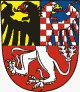 ROORJOdd.§Pol.ORG.ÚZTextPříjmy (Kč)Výdaje (Kč)218081411613013MěÚ - Dotace - posílení strat. řízení org.1 139 600218081617151691400813013MěÚ -  posílení strat. řízení org. - služby1 139 600223033411633063FO - ÚND MŠMT - ZŠ Komenského572 400223033311353361406533063FO - ÚND ZŠ Komenského572 400